附件4：天津万丽泰达酒店及会议中心位置图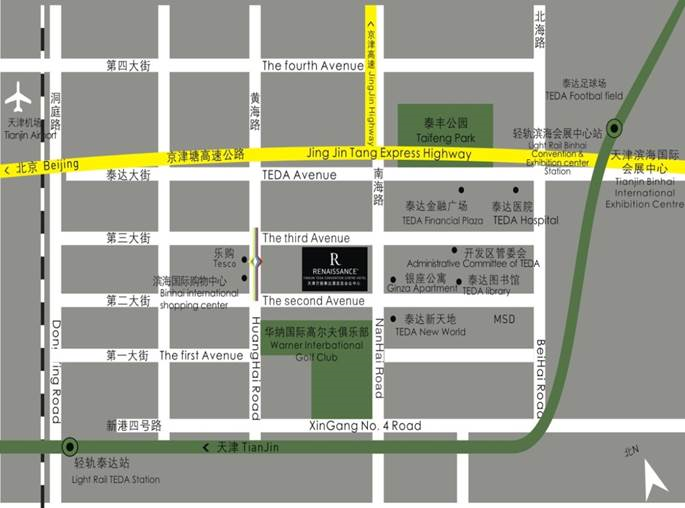 会场交通：1.北京国际机场，距离150公里；2.天津滨海国际机场，距离31公里；3.于家堡高铁站，距离4公里；4.滨海高铁站，距离12公里。